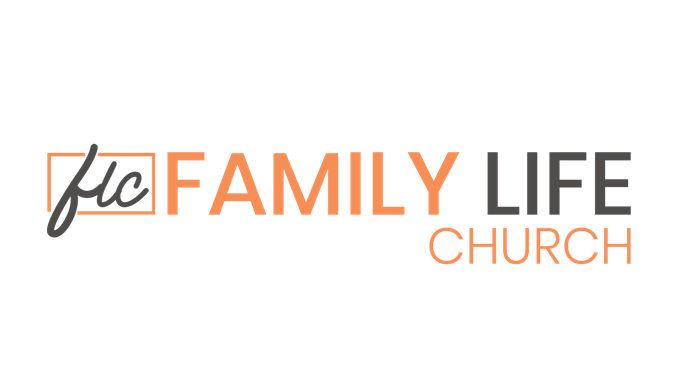 “ABC’s of Financial Freedom”
“Bondage”Sunday, January 27, 2019Pastor Kevin WellsABC’s of Financial Freedom. It is inspired by the book, of the same name, written by Barry Cameron. We are also launching a Life Group after this series is over, in mid-February, called ABC’s of Financial Freedom, to help you with your personal finances. Exodus 1:6–14 (NLT) — 6 In time, Joseph and all of his brothers died, ending that entire generation. 7 But their descendants, the Israelites, had many children and grandchildren. In fact, they multiplied so greatly that they became extremely powerful and filled the land. 8 Eventually, a new king came to power in Egypt who knew nothing about Joseph or what he had done. 9 He said to his people, “Look, the people of Israel now outnumber us and are stronger than we are. 10 We must make a plan to keep them from growing even more. If we don’t, and if war breaks out, they will join our enemies and fight against us. Then they will escape from the country.” 11 So the Egyptians made the Israelites their slaves. They appointed brutal slave drivers over them, hoping to wear them down with crushing labor. They forced them to build the cities of Pithom and Rameses as supply centers for the king. 12 But the more the Egyptians oppressed them, the more the Israelites multiplied and spread, and the more alarmed the Egyptians became. 13 So the Egyptians worked the people of Israel without mercy. 14 They made their lives bitter, forcing them to mix mortar and make bricks and do all the work in the fields. They were ruthless in all their demands. 1. Debt obligates us to __________ other than _______. 2. Debt will ______  ______ of your _______________.Proverbs 22:7 (NLT) — 7 Just as the rich rule the poor, so the borrower is servant to the lender. 3. Debt is _______________ a lifestyle.4. Debt was limited to ___  _________in the _________.5. Debt is not in God’s ______ - ________ plan for your life.Romans 13:8 (NLT) — 8 Owe nothing to anyone—except for your obligation to love one another. If you love your neighbor, you will fulfill the requirements of God’s law. Bondage breakers:1. _____________ to God (and your spouse) to get out of debt. 2. Don’t __________ any more debt. 3. Put God ________ in your _____________. 4.  Develop a __________ plan. Proverbs 29:18 (KJV) — 18 Where there is no vision, the people perish: But he that keepeth the law, happy is he. Galatians 5:1 (NLT) — 1 So Christ has truly set us free. Now make sure that you stay free, and don’t get tied up again in slavery to the law. 